РЕЗУЛЬТАТИВНІСТЬметодиста КЗ «Харківська обласна станція юних туристів» Харківської обласної ради 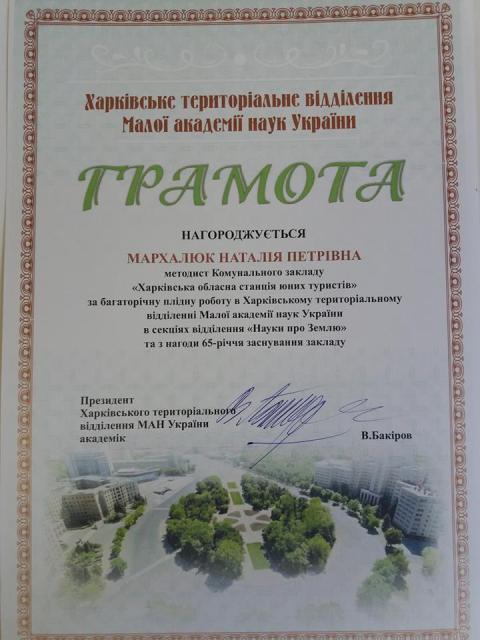 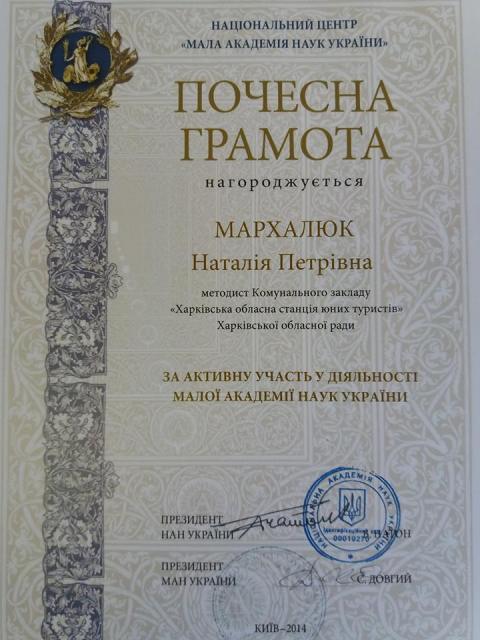 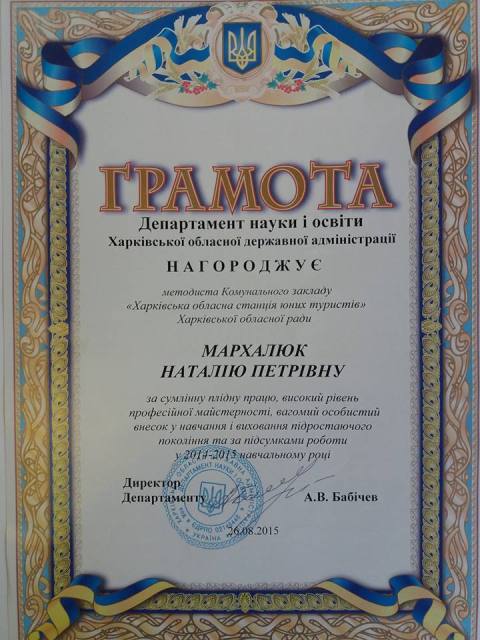 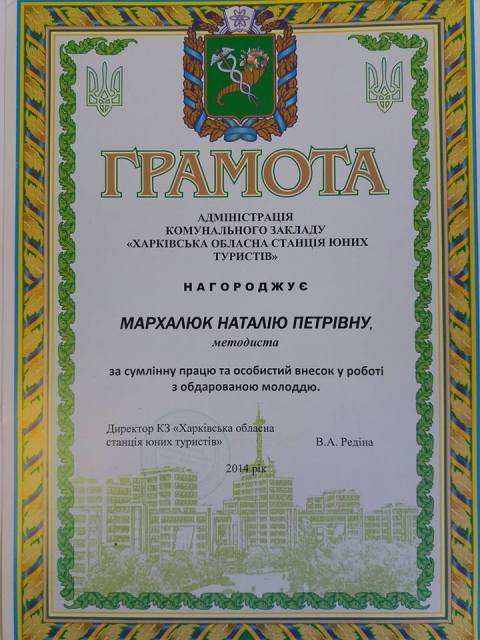 Мархалюк Наталії Петрівни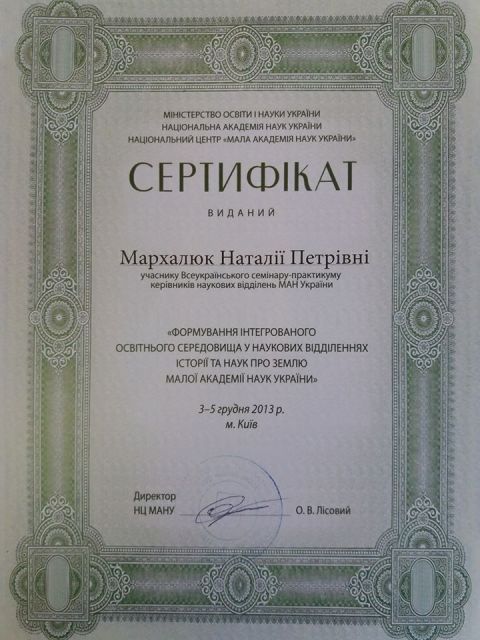 